Name:						                                    Date: 
Biology Lab Activities: Human Body (Nervous System)Last updated: 11/1/22Background QuestionsRead through the Nervous System Overview article on the Visible Body Learn Site and explore the 3D model of the central nervous system.Based on what you’ve learned in class, in your textbook, and from the Learn Site article, answer the following questions about the nervous system.The nervous system receives information from the sensory organs via __________, transmits the information through the _______________, and processes it in the _________. The brain and spinal cord make up the central nervous system (CNS). The spinal cord transmits signals to and from the _________ and commands ____________, immediate responses that don’t require the brain’s input. The brain connects ______________ to complex thought, memory, and emotion.The ______________ nervous system (PNS) is made up of the cranial nerves, spinal nerves, and sensory organs. All nervous tissue includes cells called ___________, which conduct ______________________ to pass information through the body. Messages pass from one neuron to another with the help of chemicals called _____________________. Name:						                                    Date: 
Lab 1: NeuronsActivity 1: Label the parts of a neuronRead the Neurons article on the Visible Body Learn Site.Match the numbered labels in the image below to the list included here:Explore the 3D model of the neuron in your browser or in AR to find the structures you need to label.Fill in the blanks to label the structures from the list below.Word List:Axon			Axon terminalCell bodyDendrite____________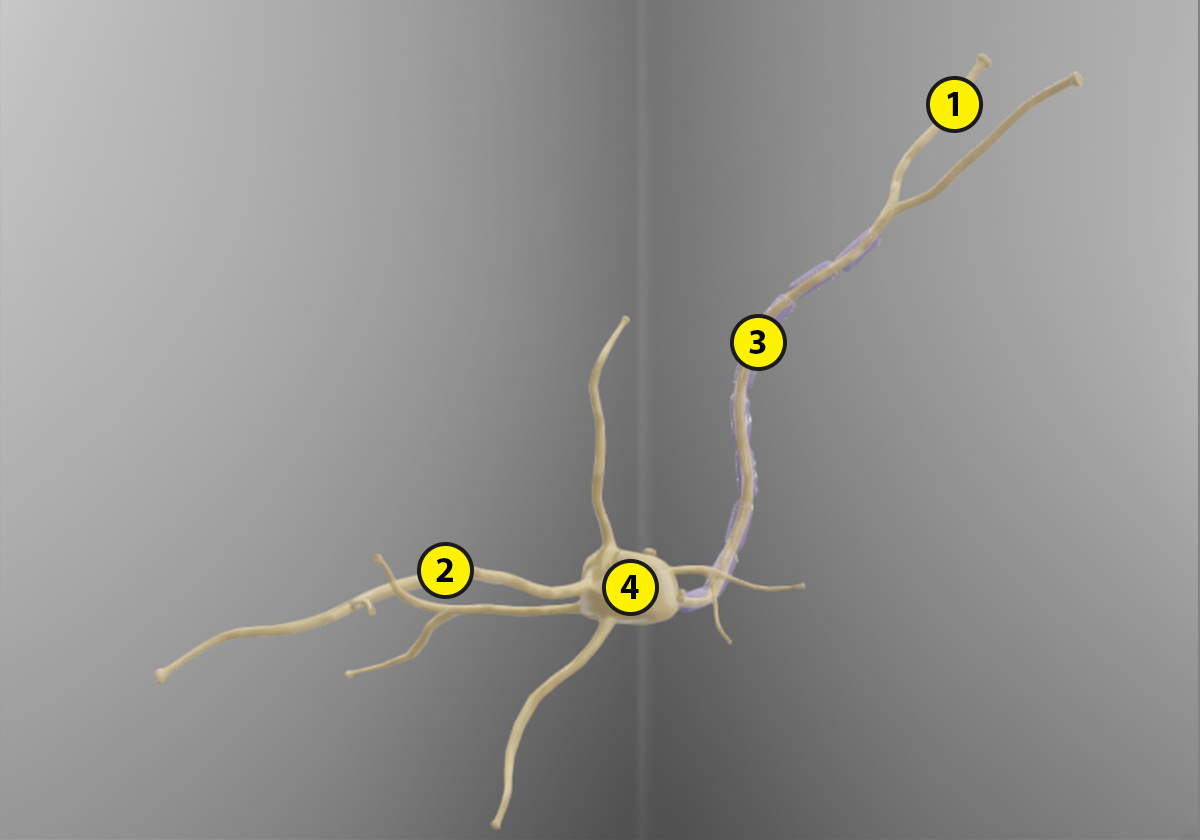 Name:						                                    Date: 
Lab 1: NeuronsActivity 2: Explore how the nervous system transmits signalsUse your labeled neuron image from Activity 1 and the Nervous System Glossary on the Visible Body Learn Site to match each of the following structures with its function.Structures:NeuronsNeurogliaAxonDendritesSynapseNeurotransmittersFunctions:___	Nervous system cells that conduct electrical signals via axons___	The neuron’s “tail”—surrounded by a myelin sheath—which carries action potentials away from the cell body ___	Nervous system cells that support neurons and other structures that supply and surround nervous tissue___	Structures that branch off from a neuron’s cell body and receive signals from other neurons___	Chemicals that are released to other neurons or cells, stimulating or inhibiting signals and responses___	The space between the axon terminal of a neuron and the dendrites of surrounding neuronsName:						                                    Date: 
Lab 2: The BrainActivity 1: Label the major regions and lobes of the brainRead the Human Brain article on the Visible Body Learn Site.The brain consists of four major regions that help it carry out its functions, which include directing the body’s internal functions; forming perceptions, thoughts, and memories; and coordinating body movements and speech. Label the four major regions of the human brain by matching the numbered labels in the image below to the list included here:Explore the 3D model of the brain in your browser or in AR to find the structures you need to label.Fill in the blanks to label the structures from the list below.Word List:CerebrumDiencephalonCerebellumBrainstem____________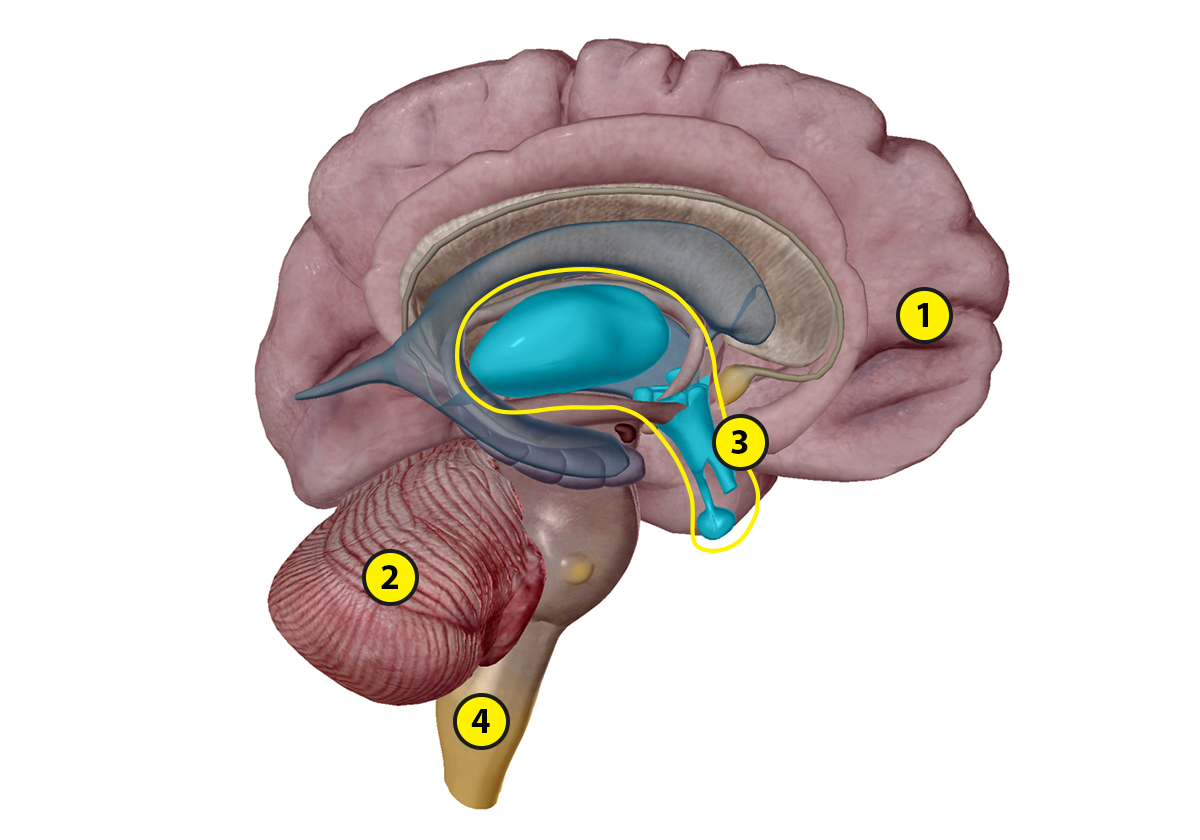 The cerebrum is the largest brain structure. Its prominent outer portion, the cerebral cortex, has a left and right hemisphere. Each of these hemispheres has four lobes. Label the lobes by matching the numbered labels in the image below to the list included here:Explore the 3D model of the brain in your browser or in AR to find the structures you need to label.Fill in the blanks to label the structures from the list below.Word List: Frontal lobe	Temporal lobe	Parietal lobeOccipital lobe____________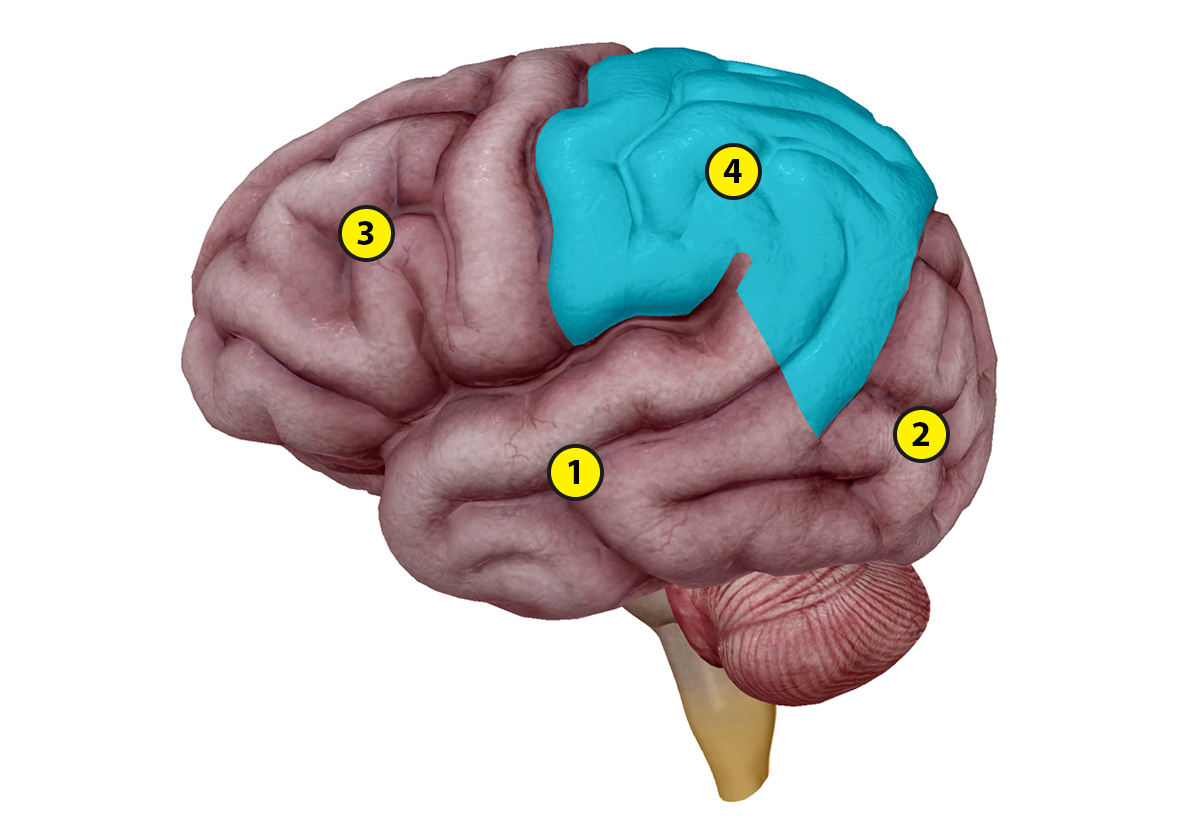 Name:						                                    Date: 
Lab 2: The BrainActivity 2: Explore the key functions of the brain regionsUse your labeled brain regions and brain lobes images from Activity 1 and the Nervous System Glossary on the Visible Body Learn Site to complete the following exercises about the regions of the brain and their functions. The cerebrum gives us conscious control of our actions. Its prominent outer portion is called the ____________________. Its tissue consists mainly of __________ cell bodies. The cerebral cortex contains folds called ________ and fissures called _________.The cerebral cortex is divided into _______ hemispheres, which can each be divided into ________ lobes.In the following table, fill in the missing details about the lobes of the cerebral cortex and their functions.What is the primary function of the cerebellum? The brainstem connects the spinal cord to the brain. What three structures make up the brainstem? Together, the structures of the brainstem relay ___________ and _________ signals and direct _______________ functions such as breathing, digestion, and circulation.Which part of the brain serves as a “sorting station” that receives sensory data and relays it to different parts of the cerebral cortex? In addition to the nervous system, the hypothalamus plays a role in the ________________ system. Describe that role in 1–2 sentences.  The hypothalamus also manages the _____________ nervous system, which regulates sleep cycles and food consumption, as well as body chemistry and temperature.Name:						                                    Date: 
Lab 3: Special Senses OverviewActivity 1: Review the special senses and their receptor cellsUse the Five Senses article and Nervous System Glossary on the Visible Body Learn Site to complete the following table. For each of the special senses, enter the primary sensory organ, type(s) of receptor cells, and what the receptor cells respond to. Name:						                                    Date: 
Lab 4: Special Senses—VisionActivity 1: Label the parts of the eyeRead the Introduction and Section 1 of the Five Senses article on the Visible Body Learn Site. Match the numbered labels in the image below to the list included here:Follow the link in the Eye entry of the Nervous System Glossary to explore a 3D model of the eye and find the structures you need to label.Fill in the blanks to label the structures from the list below.Word List: CorneaChoroidIrisPupilOptic NerveRetinaSclera_____________________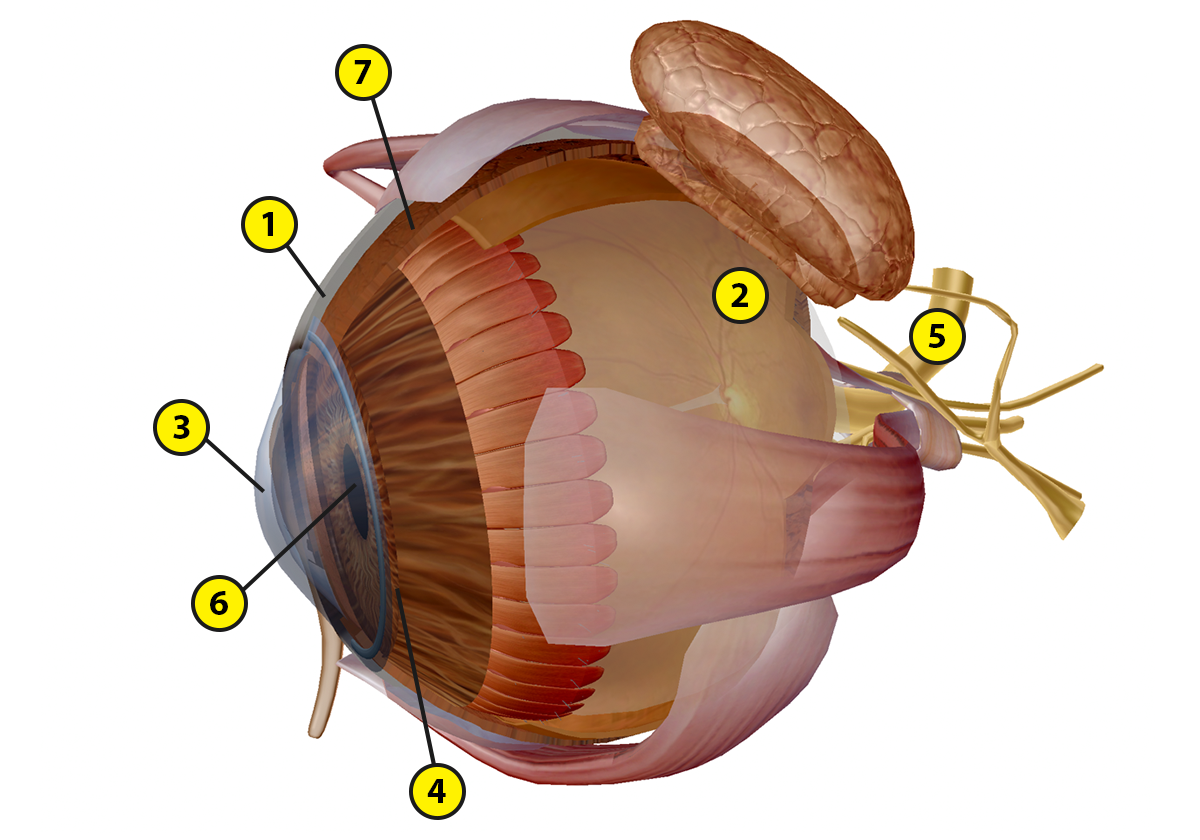 Name:						                                    Date: 
Lab 4: Special Senses—VisionActivity 2: Create a model eyeUse your labeled eye image from Activity 1 and the Nervous System Glossary on the Visible Body Learn Site to create a model eye and explore how the eye focuses light to create an image. This activity is adapted from Visible Body’s A&P Vision Lab Manual.List of supplies:3 small paper cupsWax paperPin for poking holes in cupsBlack marker or black construction paperActivity: Cut the bottom out of one of the paper cups and attach the wax paper to it to create a new bottom. Keep the wax paper as smooth as possible. The wax paper will simulate the retina.Take your second cup and use a pin to poke a small hole in the center of the bottom of the cup. This hole is the pupil. Place the wax paper cup inside the cup with the small hole in the bottom.Go to a bright window and adjust the spacing between the two cups. You should be able to see an image on the wax paper, but it will not be quite clear.Take your third paper cup and use a black marker to color the inside, or line it with black construction paper. This dark lining simulates the choroid. Poke a small hole in the bottom of this cup (going through the black construction paper as well as the cup, if you’re using construction paper). Look out the same window as before with this cup on the outside of your wax paper cup.Discussion QuestionsHow does the black cup affect image clarity?What does the choroid do to help your eye see more clearly?Now, for one last experiment, make the hole in the bottom cup larger. This simulates the pupil dilating. What happens to the clarity and brightness of your image?What structure controls the size of the pupil? What is the purpose of the pupil dilating in low light conditions and constricting in high light conditions?Name:						                                    Date: 
Lab 5: Special Senses—HearingActivity 1: Label the parts of the earRead Section 2 of the Five Senses article on the Visible Body Learn Site. Match the numbered labels in the image below to the list included here:Follow the link in the Ear entry in the Nervous System Glossary to explore a 3D model of the ear and find the structures you need to label.Fill in the blanks to label the structures from the list below.Word List: CochleaCochlear nerveEar canalIncusMalleusSemicircular canalsStapesTympanic membraneVestibuleVestibulocochlear nerve______________________________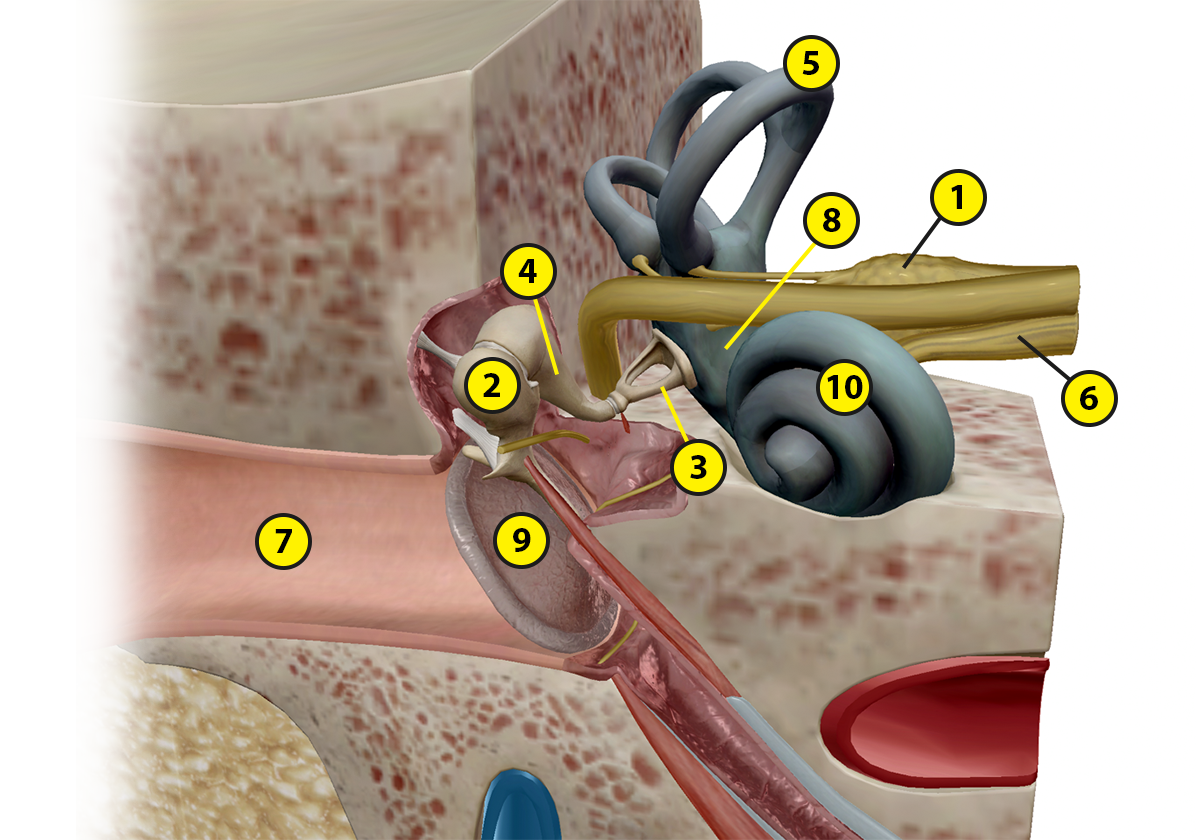 Name:						                                    Date: 
Lab 5: Special Senses—HearingActivity 2: Explore how the ears turn sound waves into electrical signalsUse your labeled ear image from Activity 1 and the Nervous System Glossary on the Visible Body Learn Site to complete the following exercises about hearing. Complete the following sentences about the structures involved in hearing.The hair cells activate nervous receptors and send signals through the ____________ nerve to the brain. The sound waves create vibrations in the _____________________, or eardrum.The auditory ossicles—the ___________, incus, and stapes—carry the vibrations from the middle ear to the inner ear. The outer ear funnels sound waves down the _____________. The inner ear consists of canals filled with fluid. Specialized ________ cells in the spiral-shaped ___________ detect pressure waves in this fluid. Put the statements from (1) in the correct order. You can write out or copy/paste the statements or just use their letters from (1). Name:						                                    Date: 
Lab 6: Special Senses—Touch, Smell, and TasteActivity 1: Label the touch receptors in the skin Read Section 3 of the Five Senses article on the Visible Body Learn Site. Match the numbered labels in the image below to the list included here:Go to the Visible Body Blog to explore the 3D model of the skin in your browser or in AR and find the structures you need to label.Fill in the blanks to label the structures from the list.Word List:EpidermisDermis	Free nerve endingHypodermisMeissner’s corpuscleMerkel cellPacinian corpuscle_____________________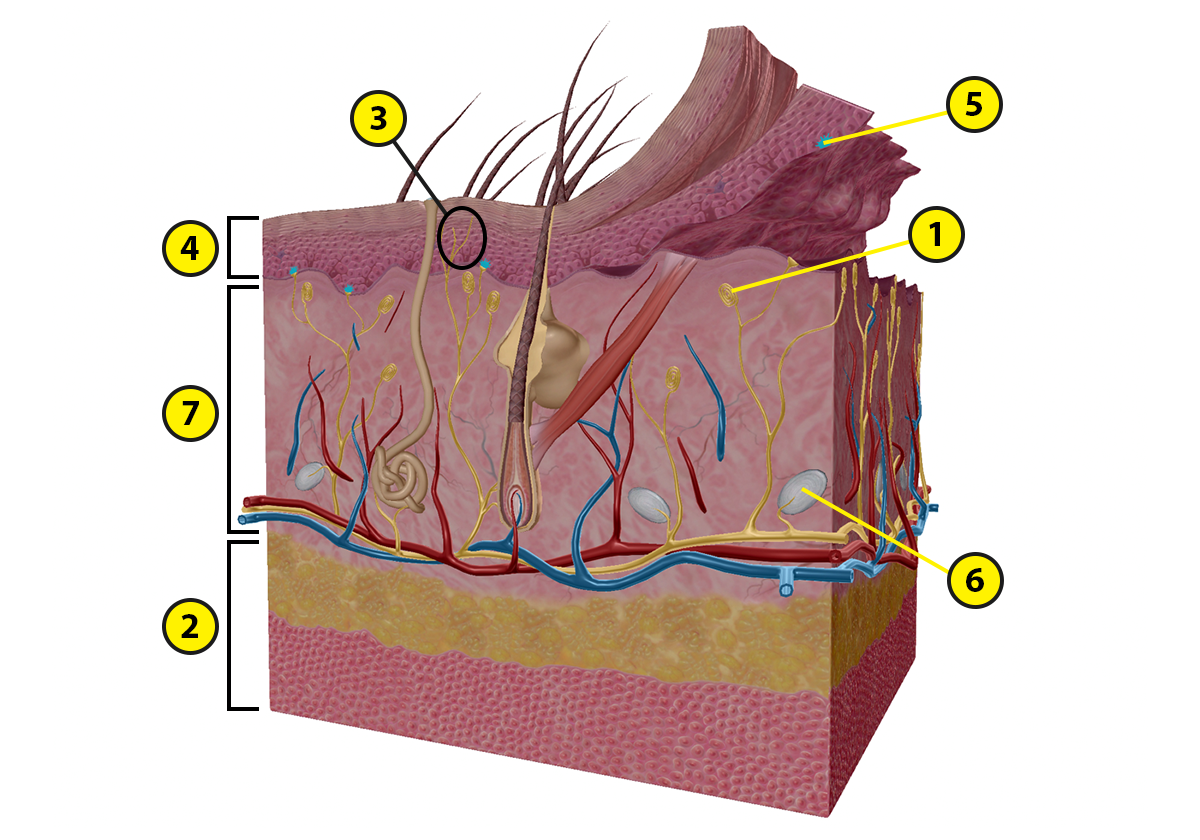 Name:						                                    Date: 
Lab 6: Special Senses—Touch, Smell, and TasteActivity 2: Explore the functions of the different receptors in the skin Use your labeled touch receptors image from Activity 1 and the Nervous System Glossary on the Visible Body Learn Site to match each of the following structures with its function.Structures:Merkel cellsMeissner’s corpusclesPacinian corpusclesFree nerve endingsFunctions:___	Receptors—found in the upper dermis of hairless skin, including the fingertips, nipples, and soles of the feet—that detect touch, pressure, and vibration___	Receptors that register pressure and vibration___	Specialized receptors that feel pain, itching, and tickling___ 	Receptors—found in the lower epidermis of the lips, hands, and external genitalia—that detect touch, pressure, and vibrationName:						                                    Date: 
Lab 6: Special Senses—Touch, Smell, and TasteActivity 3: Label the structures involved in olfactionRead Section 4 of the Five Senses article on the Visible Body Learn Site.Match the numbered labels in the image below to the list included here:Watch the animation on olfaction to find the structures you need to label.Fill in the blanks to label the structures from the list below.Word List: Nasal cavity (L)Olfactory bulb	(L)Olfactory nerve (L)_________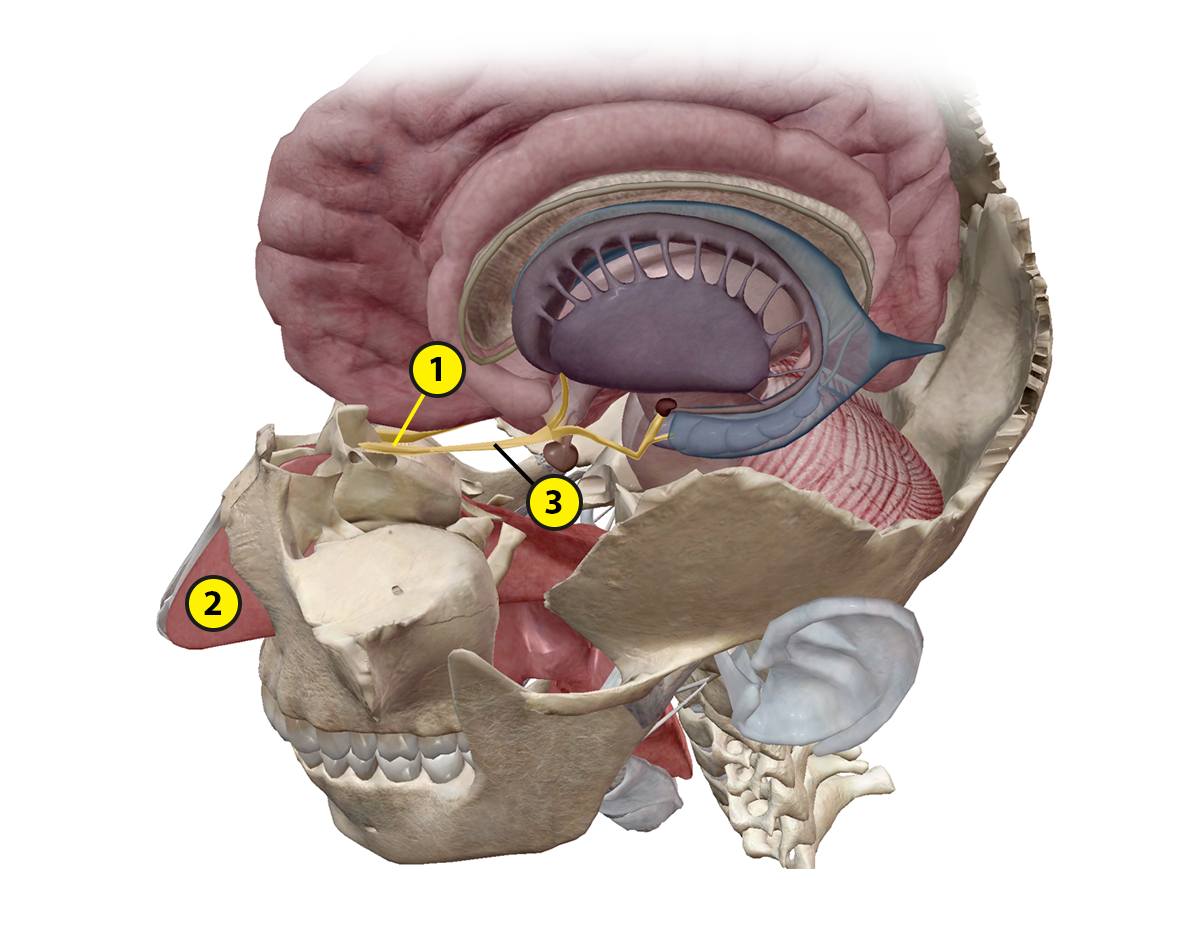 Name:						                                    Date: 
Lab 6: Special Senses—Touch, Smell, and TasteActivity 4: Label the tongueRead Section 5 of the Five Senses article on the Visible Body Learn Site. Match the numbered labels in the image below to the list included here:Explore the 3D model of the tongue in your browser or in AR and look at the illustration of the tongue and taste buds to find the structures you need to label.Fill in the blanks to label the structures from the list below.Word List:Circumvallate papillae	Fungiform papillaeTaste buds_________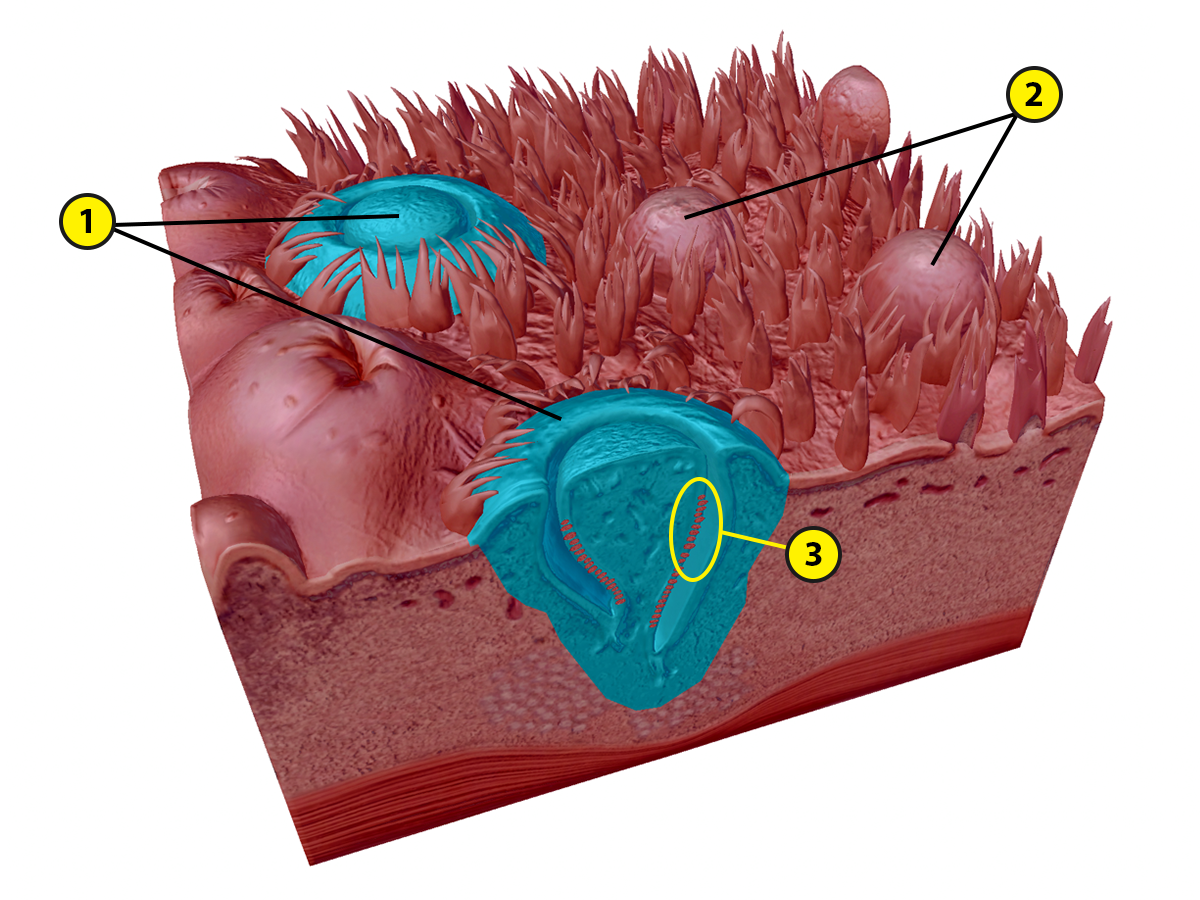 LobeFunctions___________ lobeSpeechPlanningLong-term memory____________ lobeReceives input from the cochlear nerveIntegrates auditory, olfactory, and complex pattern perceptionParietal lobeIntegrates sensory informationGives the perception of _________Plays a role in spatial perceptionOccipital lobeReceives input from the _____________________Processes visual perceptionsPrimary sensory organReceptor cellsWhat do the receptor cells respond to?HearingSmellTouchTasteVision